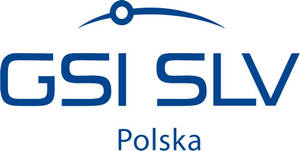 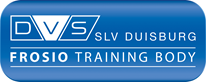 Szanowni Państwo,KURS FROSIO SCHEME CERTIFIED - malowanieSLV Duisburg oraz SLV-GSI Polska w roku 2016 rozpoczęły  prowadzenie w Polsce kursów Inspektorów Zabezpieczeń Antykorozyjnych - NS 476 FROSIO. Od roku 2018, w związku końcem obowiązywania standardu NS 476, FROSIO prowadzi certyfikację inspektorów w oparciu o zatwierdzony program FROSIO SCHEME CERTIFIED.Po zdanym egzaminie, uczestnicy otrzymują certyfikaty Inspektorów Zabezpieczeń Antykorozyjnych - FROSIO CERTIFIED. Certyfikaty wystawiane są przez norweskie FROSIO.Szczegółowe dane możecie Państwo sprawdzić na oficjalnej stronie FROSIO –  www.frosio.no Tylko i nas możecie Państwo odbyć szkolenie i zdawać egzamin w języku polskim. Wszystkie materiały szkoleniowe również są w j. polskim.Terminy kursów w roku 2024 :      Kurs nr 22 -  24.02-08.03.2024 r.Kurs nr 23 -  06.04-19.04.2024 r.Kurs nr 24 -  04.05-17.05.2024 r.Kurs nr 25 -  17.08-30.08.2024 r.Kurs nr 26 -  05.10-18.10.2024 r.Cena kursu wraz z egzaminem :   4.820,00 Euro  ( płatne przed rozpoczęciem kursu przelewem na  konto  SLV Duisburg ).  Czas trwania wraz z egzaminem: 11 dni, w tym zajęcia praktyczne  (2 dni) i egzamin ( 2 ostatnie dni ).
Egzamin w języku polskim      (1 dzień egzamin praktyczny + 1 dzień egzamin teoretyczny).Zakwaterowanie :                         uczestnicy we własnym zakresie.
Wyżywienie (w cenie kursu)  :    serwis kawowy, napoje + obiad.
Ograniczona ilość osób w grupie. Zgłoszenia na kursy (wypełniony FORMULARZ ZGŁOSZENIOWY) prosimy przesyłać na adres jerzy.kozlowski@slv-polska.pl lub piotr.gladysz@slv-polska.pl.) Formularz zgłoszeniowy na naszej stronie www.slv-polska.pl.Następne terminy i miejsca ( po ich ustaleniu z FROSIO ), w których będą się odbywać kolejne kursy, będziemy podawać sukcesywnie na naszej stronie internetowej www.slv-polska.pl..Zalecamy wstępną rezerwację  miejsca na kolejnych kursach (przesłanie wypełnionego formularza zgłoszenia) ze względu na bardzo duże zainteresowanie potencjalnych uczestników. Podstawą  przy tworzeniu ostatecznej listy uczestników  poszczególnych  kursów będzie kolejność nadesłanych zgłoszeń.Osoby do kontaktu:Jerzy Kozłowski   – tel. +48 786 866 587 e-mail: jerzy.kozlowski@slv-polska.plPiotr Gładysz	   – tel. +48 505 103 169   e-mail: piotr.gladysz@slv-polska.plKursy zorganizowane są przez SLV-GSI Polska Sp. z o.o., a prowadzone przez licencjonowaną przez FROSIO jednostkę szkoleniową - SLV Duisburg. Podczas 2-tygodniowego szkolenia, uczestnicy są przygotowywani do egzaminu na uznawanego na całym świecie- inspektora powłok antykorozyjnych – FROSIO.W zakres kursu FROSIO wchodzą zarówno zajęcia teoretyczne, jak i ćwiczenia praktyczne. Podczas zajęć teoretycznych, podzielonych na 9 bloków tematycznych, omówione są niezbędne zagadnienia z zakresu materiałoznawstwa, projektowania konstrukcji pod względem właściwej ochrony antykorozyjnej, mechanizmów korozji, przygotowania powierzchni, wpływu środowiska na zjawisko korozji, powłok organicznych i metalicznych, wykonawstwa i nadzoru nad pracami ochrony antykorozyjnej, norm, specyfikacji wykonawczych, działań inspekcyjnych, ochrony zdrowia i środowiska. Zajęcia praktyczne dotyczą metod prowadzenia badań i dokonywania ocen przygotowania powierzchni oraz jakości wykonania powłok ochronnych.W ostatnich 2 dniach kursu przeprowadzany jest egzamin praktyczny i teoretyczny. Egzaminy prowadzone i nadzorowane są przez: cenzora wyznaczonego przez FROSIO.Pozytywny wynik z obydwu części egzaminu jest podstawą do otrzymania certyfikatu inspektora FROSIO. Poziom certyfikatu uzależniony jest od praktyki zawodowej.Poziom I  (certyfikat biały)           –  kandydaci bez żadnego lub bez wymaganego doświadczenia, Poziom II (certyfikat zielony)       –  kandydaci z minimum 2-letnim doświadczeniem w zakresie 						ochrony antykorozyjnej,Poziom III (certyfikat czerwony)  –  kandydaci z minimum 5-letnim doświadczeniem w zakresie 						ochrony antykorozyjnej, w tym 2-letnim jako inspektorzy prac 						antykorozyjnych.UWAGA:Przed każdym kursem SLV-GSI Polska będzie oferować szkolenia/warsztaty mające na celu zapoznanie kandydatów z zakresem materiałów szkoleniowych oraz ułatwienie przyswojenia przez uczestników, obszernej wiedzy przekazywanej w stosunkowo krótkim czasie, podczas kursu „zasadniczego”. Uczestnictwo w wyżej wymienionym szkoleniu/warsztatach jest dobrowolne i nie warunkuje uczestnictwa w kursie zasadniczym. 